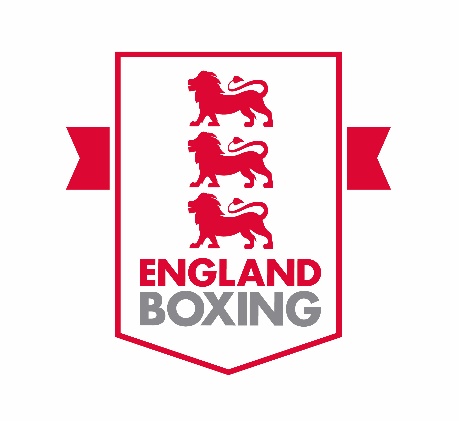 BOXING ACTIVATOR COURSETUTOR ROLE DESCRIPTIONAbout The CourseThe Boxing Activator Course (BAC) is designed for school teachers, multi-sports coaches, and youth club workers to be able to add non-contact boxing delivery within their settings. The five-hour course focuses on the non-contact, recreational elements of boxing that act as a taster to the sport. It focuses on:Stance, guard, footwork, and punchesBasic PadsBoxing themed warm-ups and circuits4 competitive, non-contact games, usable in School Games Events/formatsThe BAC can be used for any sized groups of all ages and abilities.About The RoleThe course will be delivered by tutors who have attended the one-day course induction and orientation delivered by England Boxing. Where possible, the tutor will have experience in delivering recreational boxing in a multitude of settings, with children of all ages.All tutors must attend the one-day course induction and orientation to deliver the BAC. The delivery of the course will take place over 5 hours, and approximately 30 minutes should be allowed pre and post course to allow for setting up, and evaluation. All tutors should as far as reasonably possible, meet the essential criteria below. Due to the responsibilities and skills required to deliver the course, tutors will be paid for delivery.Skills, Knowledge, and Experience Tutor Support Including Salary and ExpensesRegional Courses will be scheduled in advance, to be held in approved and affiliated England Boxing Clubs. Tutors will be assigned to regional courses for delivery. Additionally, block bookings can be made by organisations for delivery at their venue, which will be offered to the nearest available tutor. Alternatively, tutors can secure block bookings to deliver to organisations.As a tutor, you will receive: Training, and ongoing supportAll course materials required to deliver£150 per session and discretionary expenses when travelling to deliver regional courses outside of your residing regionRequirement for the RoleEssentialDesirableHold the minimum tutor/assessor qualifications and undertake the EB tutor/assessor orientationXCommunicate professionally with and about England Boxing and external stakeholders. Will follow and operate within England Boxing's policies and guidelines. This also includes social media.XCan evidence excellent delivery skills when working with individuals and groupsXHas a deep understanding of the coaching process with children  of different agesXEffective communication and delivery skills with the ability to present information through written, verbal, and visual methodsXAct as an ambassador for England Boxing both internal and external to the organisationXHave good organisational skills, attention to detail and flexibility to deal with the demands of being a tutor. XHave the ability to reflect on courses, delivery and areas to improve XProvide a positive learning environment for all coursesXDemonstrates good knowledge across the breadth of England Boxing, and demonstrates passion to support and shape current and future coachesXExperience in leading training and presentations to a group to facilitate learning, with the ability to adapt facilitation techniques to meet the requirements of the audienceXTutoring or training qualifications for example Qualification in Education and Training (formerly known as PTTLS), CTS, teacher training qualification or equivalent.XSports coaching or leadership qualifications for example England Boxing level 1 coaching award, Fitness Instructor certificate, Leader or Activator awards.X